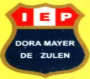 Estimado Padre de Familia:  Apellidos y Nombres del Padre:                                                                                                           DNI Correo Electrónico:                                                                                                                            Celular Apellidos y Nombres de la Madre:                                                                                                      DNI Correo Electrónico:                                                                                                                             CelularMediante el presente documento realizamos la PREINSCRIPCION DE NUESTRO MENOR HIJO(A) PARA EL AÑO ESCOLAR 2022    APELLIDOS Y  NOMBRES            DEL ALUMNO(A)    DNI DEL ALUMNO(A) GRADO Y NIVEL QUE CURSO EN EL AÑO 2021DIRECCION DOMICILIARIA: TELEFONO FIJO 	                                  CELULAR:CORREO COLEGIO DE PROCEDENCIA                   FIRMA DEL PADRE		      FIRMA DE LA MADRENOTA:1.-Una vez llenado y firmado el documento, DEBERÁ ESCANEARLO Y ENVIARLO AL CORREO: doramayer1957@gmail.comAtentamente,						Rímac, 27 de Diciembre de 2021LA DIRECCIÓN